GOODRICH HIGH SCHOOL
BOYS VARSITY BASKETBALLGoodrich High School Boys Varsity Basketball beat Corunna High School 69-54Tuesday, January 10, 2023
7:00 PM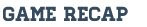 Goodrich:Jack Locey - 27 PtsGavin Hart - 19 PtsParker LePla - 19Pts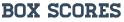 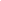 